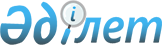 Об изменении границы населенного пункта Сарапхана сельского округа Сарапхана, Казыгуртского районаСовместные постановление акимата Казыгуртского района Туркестанской области от 4 июня 2020 года № 1 и решение Казыгуртского районного маслихата Туркестанской области от 4 июня 2020 года № 58/358-VI. Зарегистрировано Департаментом юстиции Туркестанской области 12 июня 2020 года № 5653
      В соответствии с пунктом 5 статьи 108 Земельного кодекса Республики Казахстан от 20 июня 2003 года, подпунктом 3) статьи 12 Закона Республики Казахстан от 8 декабря 1993 года "Об административно-территориальном устройстве Республики Казахстан", на основании совместного представления отделов земельных отношений и строительства, архитектуры и градостроительства района акимат Казыгуртского района ПОСТАНОВИЛ и Казыгуртский районный маслихат РЕШИЛ:
      1. Изменить границы населенного пункта Сарапхана сельского округа Сарапхана Казыгуртского района общей площадью 354,4 гектар, путем включения 2,5 гектаров пастбищных земель общего пользования.
      2. Государственному учреждению "Аппарат Казыгуртского районного маслихата" в установленном законодательством Республики Казахстан порядке обеспечить:
      1) государственную регистрацию настоящего совместного постановления и решения в Республиканском государственном учреждении "Департамент юстиции Туркестанской области Министерства юстиции Республики Казахстан";
      2) размещение настоящего совместного постановления и решения на интернет-ресурсе Казыгуртского районного маслихата после его официального опубликования.
      3. Данное совместное постановление и решение вводится в действие по истечении десяти календарных дней после дня его первого официального опубликования.
					© 2012. РГП на ПХВ «Институт законодательства и правовой информации Республики Казахстан» Министерства юстиции Республики Казахстан
				
      Аким района

Т. Телгараев

      Председатель сессии

А. Кожахан

      Секретарь маслихата

У. Копеев
